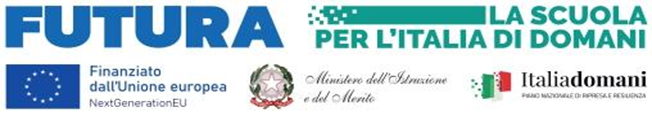                                                                                                                                    Firma	__________________ALLEGATO B: scheda di valutazione dei titoli per la figura di verificatore della conformita’/collaudatoreALLEGATO B: scheda di valutazione dei titoli per la figura di verificatore della conformita’/collaudatoreALLEGATO B: scheda di valutazione dei titoli per la figura di verificatore della conformita’/collaudatoreALLEGATO B: scheda di valutazione dei titoli per la figura di verificatore della conformita’/collaudatoreALLEGATO B: scheda di valutazione dei titoli per la figura di verificatore della conformita’/collaudatoreALLEGATO B: scheda di valutazione dei titoli per la figura di verificatore della conformita’/collaudatoreCriteri di ammissione: essere docente interno per tutto il periodo dell’incarico (solo per gli interni)essere in possesso di almeno uno dei  requisiti di cui all’articolo 7 Criteri di ammissione: essere docente interno per tutto il periodo dell’incarico (solo per gli interni)essere in possesso di almeno uno dei  requisiti di cui all’articolo 7 Criteri di ammissione: essere docente interno per tutto il periodo dell’incarico (solo per gli interni)essere in possesso di almeno uno dei  requisiti di cui all’articolo 7 Criteri di ammissione: essere docente interno per tutto il periodo dell’incarico (solo per gli interni)essere in possesso di almeno uno dei  requisiti di cui all’articolo 7 Criteri di ammissione: essere docente interno per tutto il periodo dell’incarico (solo per gli interni)essere in possesso di almeno uno dei  requisiti di cui all’articolo 7 Criteri di ammissione: essere docente interno per tutto il periodo dell’incarico (solo per gli interni)essere in possesso di almeno uno dei  requisiti di cui all’articolo 7 ISTRUZIONE- FORMAZIONE ISTRUZIONE- FORMAZIONE ISTRUZIONE- FORMAZIONE n. riferimento del CVda compilare a cura del candidatoda compilare a cura della commissioneA1. LAUREA INERENTE ALL’INCARICO (vecchio ordinamento o magistrale)una sola laureaPUNTIA1. LAUREA INERENTE ALL’INCARICO (vecchio ordinamento o magistrale)una sola laurea15A2. LAUREA INERENTE ALL’INCARICO(triennale, in alternativa al punto A1)una sola laurea10A3. DIPLOMA INERENTE ALL’INCARICO (in alternativa ai punti A1 e A2)un solo diploma5CERTIFICAZIONI OTTENUTE  NELLO SPECIFICO SETTORE IN CUI SI CONCORRECERTIFICAZIONI OTTENUTE  NELLO SPECIFICO SETTORE IN CUI SI CONCORRECERTIFICAZIONI OTTENUTE  NELLO SPECIFICO SETTORE IN CUI SI CONCORREB1. COMPETENZE I.C.T. CERTIFICATEmax 1 cert.5 punti B2. ISCRIZIONE ALBO PROFESSIONALE (se inerente al ruolo di collaudatore e/o verificatore di conformità nella specifica procedura)max 10 anni1 punto per annoESPERIENZE NELLO SPECIFICO SETTORE IN CUI SI CONCORREESPERIENZE NELLO SPECIFICO SETTORE IN CUI SI CONCORREESPERIENZE NELLO SPECIFICO SETTORE IN CUI SI CONCORREC1. PRECEDENTI INCARICHI DI VERIFICATORE/COLLAUDATORE (in progetti delle istituzioni scolastiche finanziati con fondi europei)max 103 punti cad.C2. PRECEDENTI INCARICHI DI VERIFICATORE/COLLAUDATORE  (in progetti della P.A. finanziati con fondi europei)max 10 2 punti cad.C3. CONOSCENZE SPECIFICHE DELL'ARGOMENTO (documentate attraverso esperienze lavorative professionali tecniche o amministrative inerenti al ruolo per cui si presenta domanda, escluse quelle di cui ai punti precedenti)max 102 punti cad.TOTALE MAX                                                               100TOTALE MAX                                                               100TOTALE MAX                                                               100